ВЫСТАВКА 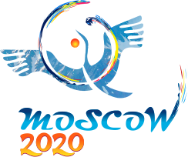 «ПЛАНЕТА ПСИХОТЕОРАПИИ»в рамках IX Всемирного конгресса по психотерапии 24-29 июня 2020 Москва, «Измайлово ВЕГА»ЗАЯВКА НА УЧАСТИЕВыслать по электронной почте в организационный комитет: 8750oppl@gmail.comwww.planetofpsychotherapy.comПолное наименование организации: _____________________________________________________________________________Юридический адрес:ИНН: _____________________________________________________________________________КПП: _____________________________________________________________________________Уполномоченное лицо (контактная персона)ФИО _____________________________________________________________________________Телефон, e-mail: _____________________________________________________________________________Пакет участия (подчеркнуть выбранный пакет)«Стандарт», «Открытие - премиум», «Партнерский», другая форма участия_____________________Наименование Вашего выставочного стенда _____________________________________________________________________________Последний срок подачи информации 1 мая 2020 годаОплату гарантируем, Руководитель                                                                          (_________________________)м.п.    